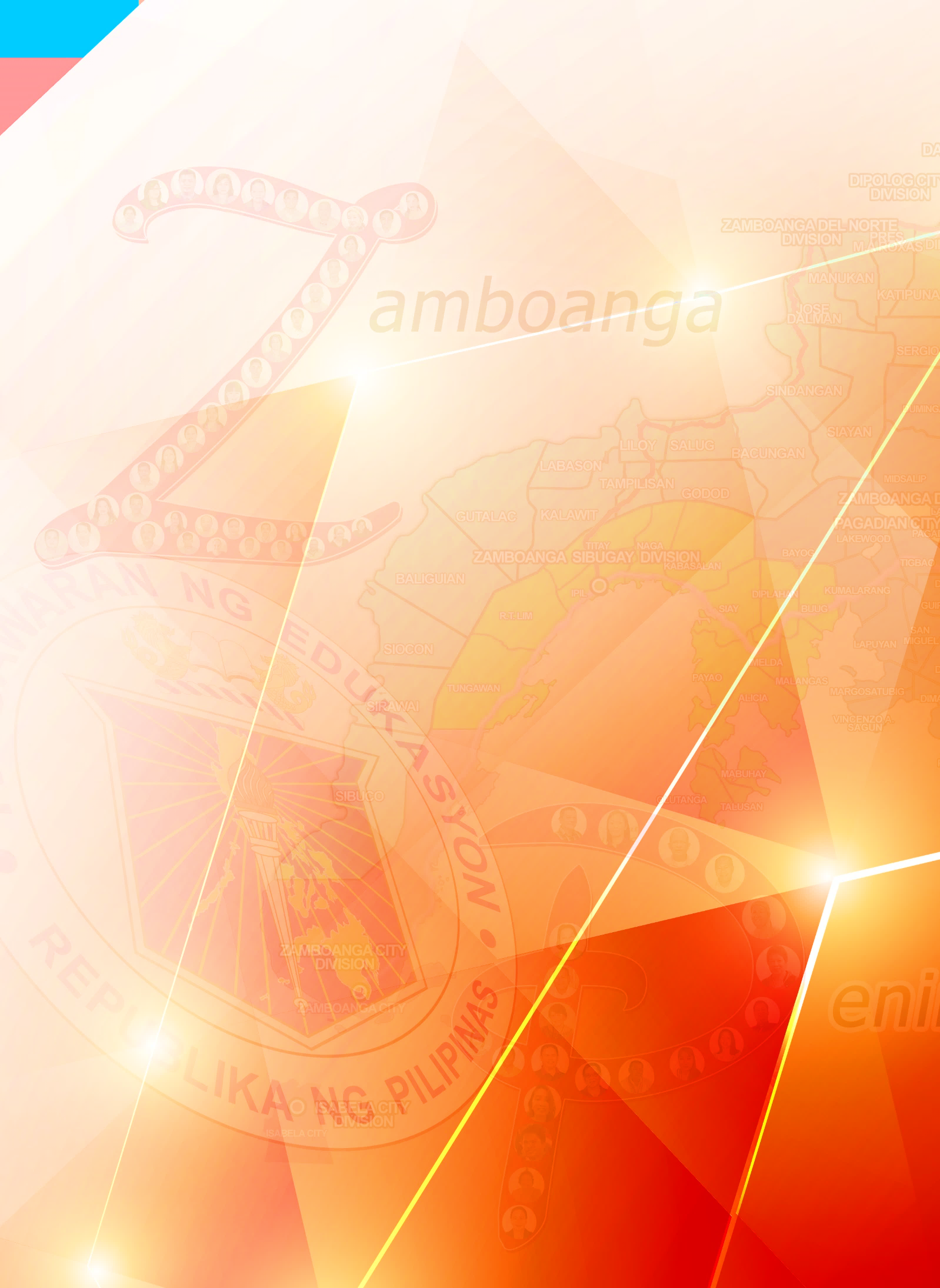 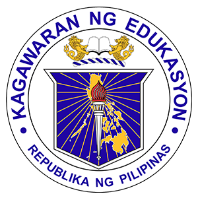 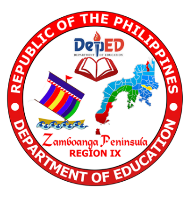 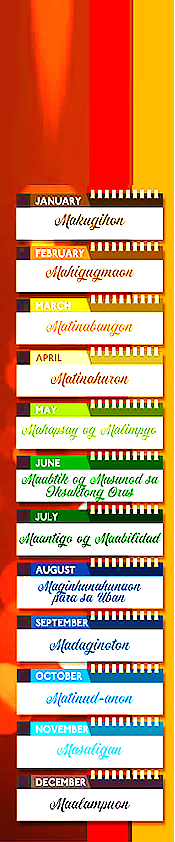 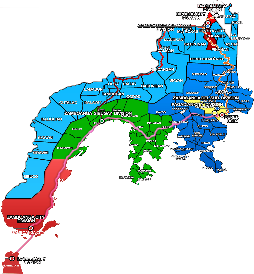 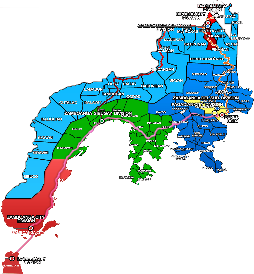 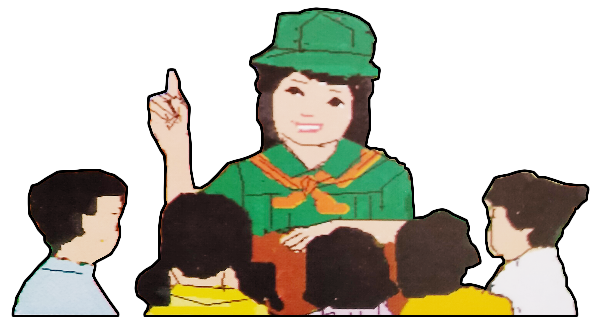 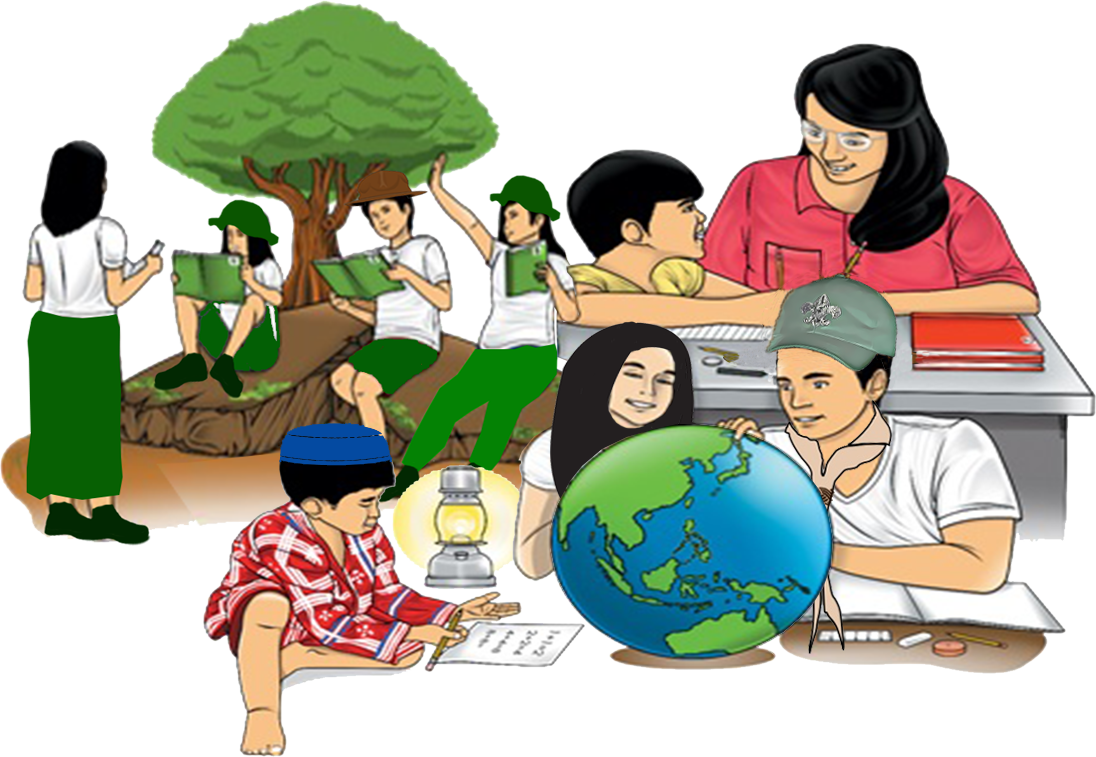 What I Need to Know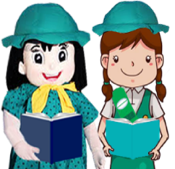 Part of the challenges as a writer is to compose an effective paragraph. This involves activities that lead the students into writing with a certain amount of control in the choice of topic, the necessary and relevant details in the development of the topic, and careful observance of correct and appropriate language. This lesson will aid the learner on how to compose effective paragraph. Your skill in writing will be demonstrated at the end of the lesson. Learning Objectives:At the end of this module, you are expected to:Compose effective paragraphs. (EN8WC-Ila-2.8)identify the different parts of the paragraph; andcompose an effective paragraph. 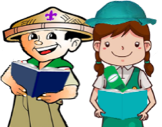 What I KnowActivity 1Directions: Read each item carefully and circle the letter of the correct answer. 1. Which of the following BEST describes a paragraph? 	A. It is a distinct section of a piece of writing.	C. It a group of words.	B. It is a group of phrases.				D. It is a structure of a sentence.2. Which part of the paragraph contains the topic sentence? 	A. Body				C. Conclusion 	B. Introduction			D. Supporting details3. How many parts does a simple paragraph have? 	A. One 				C. Two	B. Three				D. Four4. The ____________________ tells the reader what the paragraph is all about. 	A. Topic sentence 			C. Concluding sentence	B. Introduction 			D. Content5. Which part of a paragraph ties up all the ideas presented?	A. Topic sentence			C. Supporting sentence	B. Paragraph				D. Concluding sentenceWhat’s In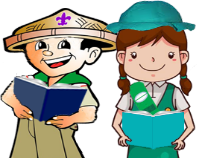 Activity 2: Crossword PuzzleDirections: Look for the hidden words listed below. You can find them in the puzzle written 	        in all directions.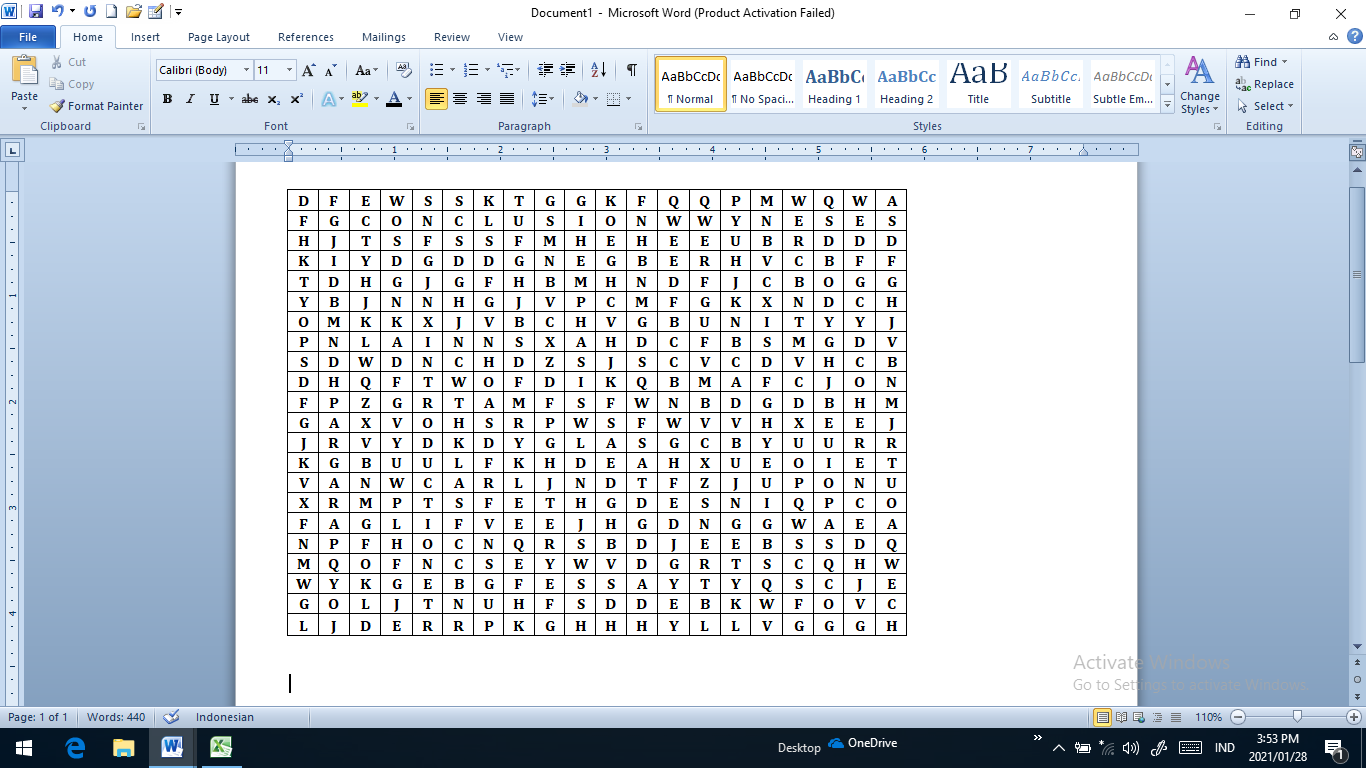                    What’s New	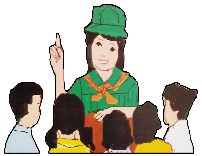 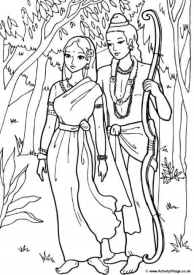 Questions:1. What is the main idea of the text? ___________________________________________________2. What are some significant details that support the main idea?______________________________________________________________________________________________________3. Are the ideas arranged in the most logical order?	__________________________________________________4. Do the paragraphs present a clear and understandable idea of the subject?     Explain your answer.______________________________________________________________________________________________________5. Does the paragraph tell a clear ending of the selection? Explain your answer.      ______________________________________________________________________________________________________6. How are the ideas presented in the text? ______________________________________________________________________________________________________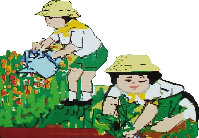 What is itLet’s learn more about the basic features of the paragraph.1. Unity	Unity in the paragraph means oneness of idea. A good paragraph possesses unity when all the sentences develop the main idea. Unity in the paragraph is achieved by the use of (a) a topic sentence that develops the idea, (b) supporting details, and a (c) clinching sentence.2. Completeness 	Completeness is achieved in a paragraph if it says all that is intended to say and it includes only enough examples. 3. Coherence 	The word “coherence” is derived from “cohere” literally means “to hold together.” If the sentences in the paragraph should relate to the topic sentence to effect a unified whole, these sentences should further be arranged in an orderly sequence and linked to one another to ensure a smooth progression of ideas from one sentence to another. It means sentences move clearly from one idea to the next without gaps. 4. Emphasis / Order	Emphasis is achieved when sentences reveal an order that the reader can see and follow, such as, from general to specific, from whole to part, from cause to effect, from abstract to concrete, and so on.  Steps in Writing a Simple ParagraphStep 1: Choose a general topic.	Example: Elders Step 2: Narrow down general topic to a specific topic. 	Example: Respecting Elders Step 3: Write up to three questions (how, when, where, why, who, what) 	about your specific topic.	Examples: What are the different ways to respect elders? 		      Why do you respect your elders? 	                  Who do you consider as your elders? Step 4: Choose one question (from step 3) on which to focus your paragraph.	Example: What are the different ways to respect elders? Step 5: Reword your question (from step 4) into a statement. This will be the 	topic sentence for your paragraph.	Example: There are many different ways to respect our elders. Step 6: Write down three sentences that help support your topic sentence. 	In this example, these supporting sentences should tell what those 	ways to respect elders are.	Examples: I often kiss their hands. 		      I especially like to listen to their pieces of advice.                              They still love to do things at home, so I help them. Step 7: Summarize your topic sentence and three supporting sentences with 	a concluding sentence.	Example: I would continue respecting them to show that I appreciate 	                them very much. What’s More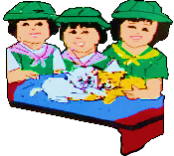 Activity 3: Fill Me InDirections: Read the following sentences. Then write them in the organizer below                   following the steps in writing a paragraph. They are a living book where we can read valuable stories and get lessons in life. Our young generation today must learn to value the wisdom of our elders. The wise elders are a fountain of good counsels that can never be compared to any material wealth in this world. The wisdom of our elders must then be treasured by our present generation. Our wise elders are a great source of knowledge, wisdom and information that will help us, the youths to be better persons. Activity 4: Logical OrganizationDirections: The following sentences are part of a paragraph of which are presented in 	        scrambled order. Carefully read the sentence and decide the best order 	        in which to put the parts so they form a well-organized paragraph.1.  	1. Which should be the first sentence? _____	2. Which should be the second sentence? _____	3. Which should be the third sentence? _____	4. Which should be the fourth sentence? ______2. 1. Which should be the first sentence? _____	2. Which should be the second sentence? _____	3. Which should be the third sentence? _____	4. Which should be the fourth sentence? ______What I Have Learned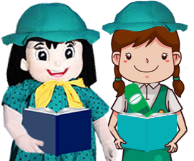 Activity 5: Think and Write		Directions: Now, write your own composition about the important learnings on the basic parts of the paragraph. Follow the steps you have just learned. Be guided by the rubric below in accomplishing the task.____________________________________________________________________________________________________________________________________________________________________________________________________________________________________________________________________________________________________________________________________________________________________________________________________________________________________________________________________________________________________________________________________________________________________________________________________________________________________________________________________________________________________________________________________________________________________________________________________________________________________________________________________________________________________________________________________________________________________________________________________________________________________________________________________________________________________________________________________________________________________What I Can Do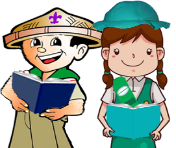 Activity 6: Scrambled ParagraphsDirections: Read the following scrambled paragraphs and arrange the parts to form a 	     well-organized composition. Write your answer on the space provided.  Introduction _______________________________________________________________________________________________________________________________________________________________________________________________________________________________________________________________________________________________________________________________________________________________________________________Supporting sentences _______________________________________________________________________________________________________________________________________________________________________________________________________________________________________________________________________________________________________________________________________________________________________________________Conclusion __________________________________________________________________________________________________________________________________________________________________________________________________________________________________________________________________________________________________________Activity 7: Identifying Parts of a ParagraphDirections: Rewrite the following sentences using the given organizer. Activity 8: Reflect and ComposeDirection: Using the rubric below, write a composition on a topic you are familiar with. _______________________________________________________________________________________________________________________________________________________________________________________________________________________________________________________________________________________________________________________________________________________________________________________________________________________________________________________________________________________________________________________________________________________________________________________________________________________________________________________________________________________________________________________________________________________________________________________________________________________________________________________________________________________________________________________________________________________________________________________________________________________________________________________________________________________________________________________________________________________________________________________________________________________________________________________________________________________________________________________________________________________________________________________________________________________________________________________________________________________________________________________________________________________________________________________________________________________________________Assessment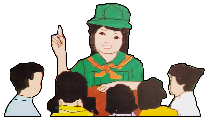 Directions: Read each item carefully and circle the letter of the correct answer. 1. How can we achieve coherence in writing a paragraph?	A. It is achieved when sentences are written in a logical manner.	B. It is achieved when there is oneness of idea.	C. It is achieved when ideas are from general to specific.	D. It is achieved when ideas are arranged in a certain order.2. Which of the basic features of a paragraph develops the main idea? 	A. Coherence 	B. Emphasis	C. Unity 	D. Completeness 3. Which of the following statements BEST defines emphasis/order? 	A. It attracts reader’s attention.	B. It provides examples that are related to the topic and controlling idea. 	C. It discusses more than one idea. 	D. It is achieved when sentence reveals an order from general to specific.4. Which is NOT a basic feature of a paragraph? 	A. Completeness 			C. Unity	B. Conclusion 			D. Coherence 5. Why is it important to observe unity in a paragraph? 	A. It develops single idea thorouhgly and links it to the rest of the sentence. 	B. It creates bridges and makes your writing understandable. 	C. It presents ideas that support the topic.	D. It ties up all ideas presented.Use the text below to answer item # 6.6. Which detail BEST supports the topic sentence? 	A. She has a cute monkey named Boots.	B. Dora’s purple backpack holds all of her tools. 	C. Dora helps teach kids Spanish words.  	D. She usually stops swiper from swiping.    Use the text below to answer item # 7.7. Which is the topic sentence of the paragrah?	A. I hate doing laundry.	B. I do not like folding the clothes. 	C. It takes a long time to do.	D. I never get the wrinkles out. 8. What is the main purpose of the concluding paragraph? 	A. To show the reader that the essay is complete. 	B. To give some new and final points and information that will help the                     reader understand the text. 	C. To review the essential information and purpose of the paragraph to the reader.	D. To help the reader think or act in a different way.   Read the sentence below to answer item # 9.9. Which of the following details BEST supports the topic sentence? 	A. The pros live the good life. 	B. People like professional football players make a lot of money.	C. Professional athletes spend countless hours practicing their sports. 	D. All of us can be professional athletes. 10. “And they lived happily ever after” is found in which part of a paragraph?	A. Topic sentence			C. Body of the paragraph	B. Introduction			D. ConclusionAnswer KeyWHAT’S IN Activity 2                                                         WHAT I CAN DO Activity 6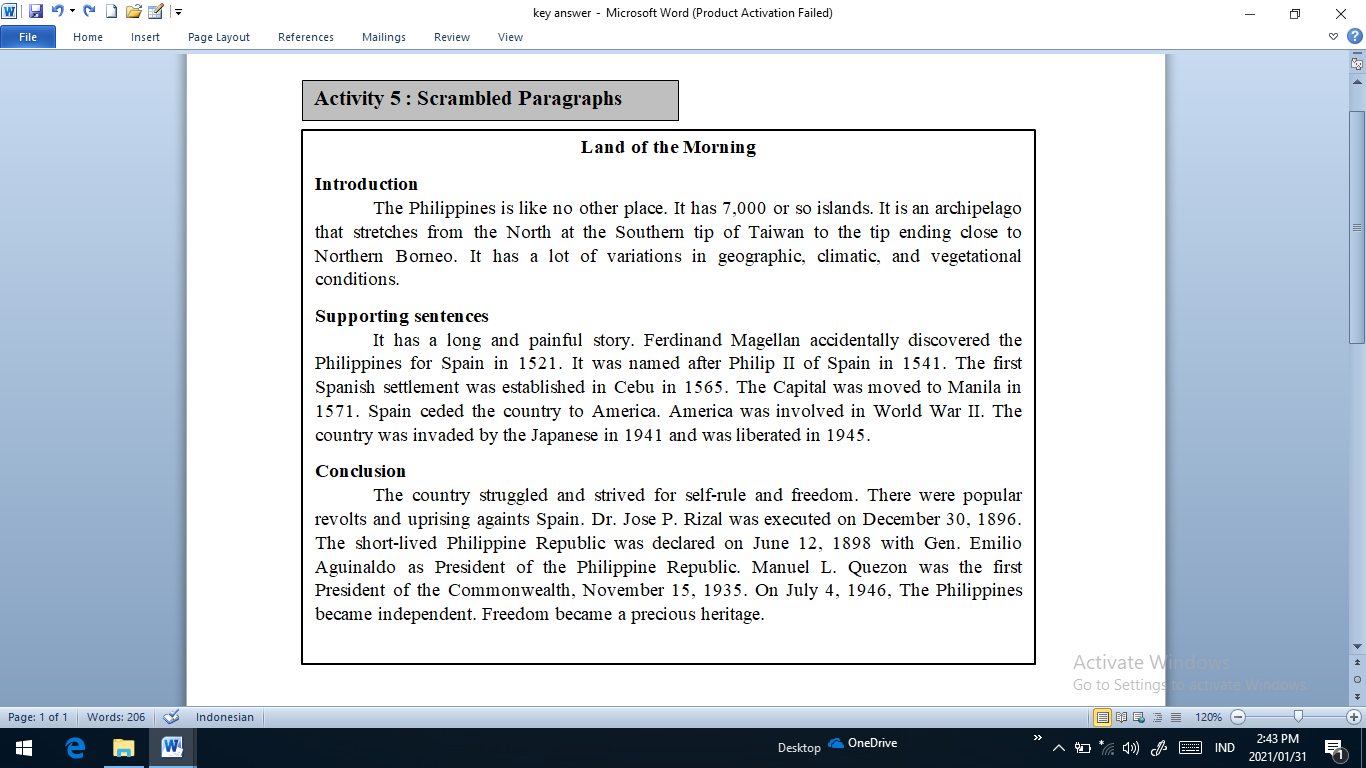 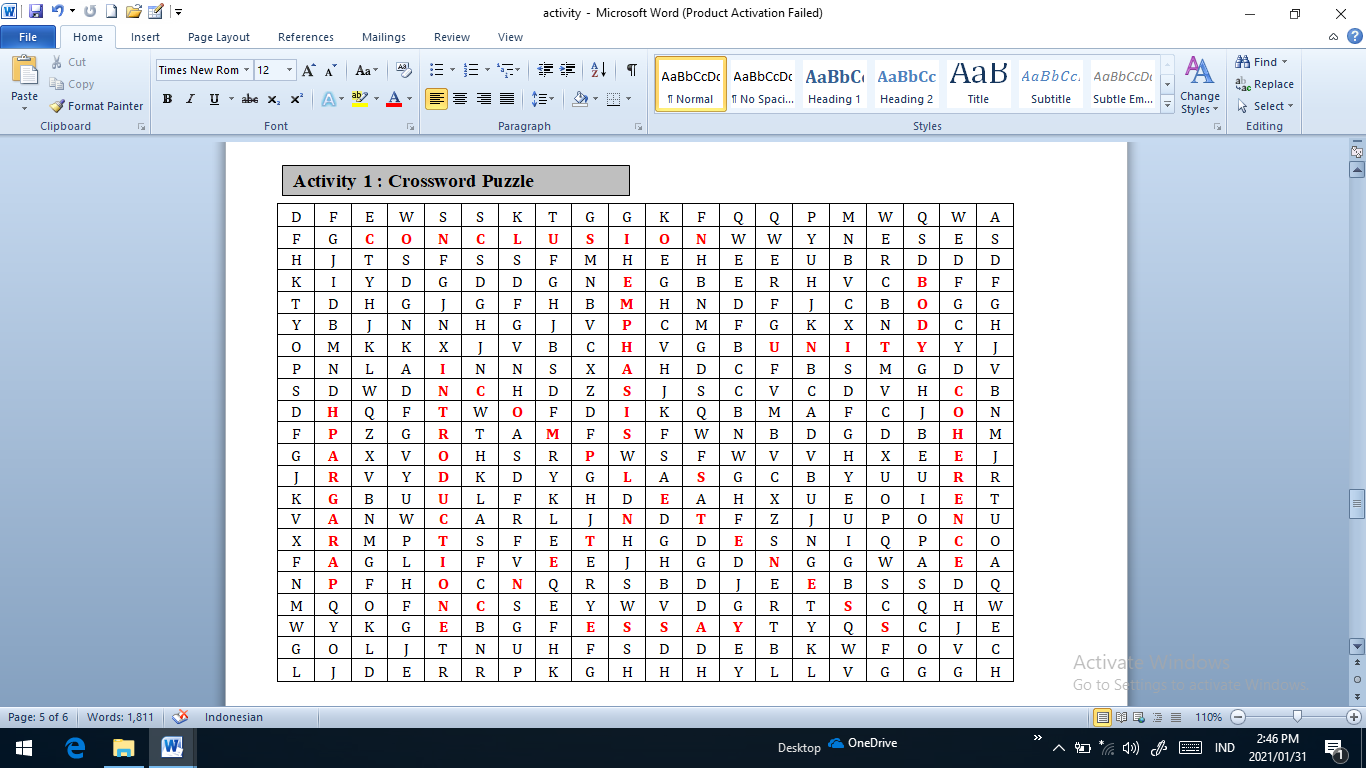 References:Textbooks Anama, Gina A.; Davide, Anna Lea A.; Dionisio, Ricardo Ador,; Flandez, Lerma L.; Fiangaan, Armi Victoria A.; Ibañez, Marcelino E.; Laud, V. Gizelle; Lita, Jovelyn A,; Mujal, Roselyn D.; Pepito, Christine H.; Sanoy, Prudencia m.; Sariano, Grace Annette B.; Tentoco, Peter III S.; Zuñiga,, Riza R. Voyages in Communication Learning Material. Pasig City: Department of Education, 2013, 81-82.English 7 Learner’s Material, Department of Education-Bureau of Learning Resources, Republic of the Philippines, First Edition 2017, 8, 9, 82, 115.Magallona-Flores, Magelende; Edna Montano-Dela Cruz; Helen Ponce De Leon-Ladera. Ventures in Communication. Quezon City: Rex Book Store, Inc., Book Media Press, Inc., and Mandaluyong City: Printwell, Inc., 153.Imagehttp://nilayashokshah.wordpress.com/2018/03/11/lord-rama-pencil-sketches/amp/istockphoto.com Simple Paragraph RubricSimple Paragraph RubricSimple Paragraph RubricSimple Paragraph RubricSimple Paragraph RubricSimple Paragraph RubricCriteria54321ContentAll sentences in the paragraph are related to the topic.Only 5 sentences in the paragraph are related to the topic.Only 4 sentences in the paragraph are related to the topic.Only 3 sentences in the paragraph are related to the topic.All sentences are not related to the topic.Organization of IdeasThe paragraph shows a logical arrangement of ideas.The paragraph shows 1-2 sentences which are not properly organized.The paragraph shows 3-4 sentences which are not properly organized.The paragraph shows 5 sentences which are not properly organized.The paragraph has more than 5 sentences which are not properly organized.Mechanics of WritingAll rules on capitalization, spelling, grammar, etc. are properly observed. Any 1-2 rules are not properly observed.Any 3-4 rules are not properly observed.Any 5 rules are not properly observed.More than 5 rules are not properly observed.Simple Paragraph RubricSimple Paragraph RubricSimple Paragraph RubricSimple Paragraph RubricSimple Paragraph RubricSimple Paragraph RubricCriteria54321ContentAll sentences in the paragraph are related to the topic.Only 5 sentences in the paragraph are related to the topic.Only 4 sentences in the paragraph are related to the topic.Only 3 sentences in the paragraph are related to the topic.All sentences are not related to the topic.Organization of IdeasThe paragraph shows a logical arrangement of ideas.The paragraph shows 1-2 sentences which are not properly organized.The paragraph shows 3-4 sentences which are not properly organized.The paragraph shows 5 sentences which are not properly organized.The paragraph has more than 5 sentences which are not properly organized.Mechanics of WritingAll rules on capitalization, spelling, grammar, etc. are properly observed. Any 1-2 rules are not properly observed.Any 3-4 rules are not properly observed.Any 5 rules are not properly observed.More than 5 rules are not properly observed.